PEMBENTUKAN KARAKTER RELIGIUS BAGI SISWAMELALUI KEGIATAN ORGANISASI DEWAN JAMAAH MUSHOLA DI SMK PGRI 2 KEDIRI SKRIPSIOLEHRizka Khoirun Nisa’NPM. 19.01.0.9391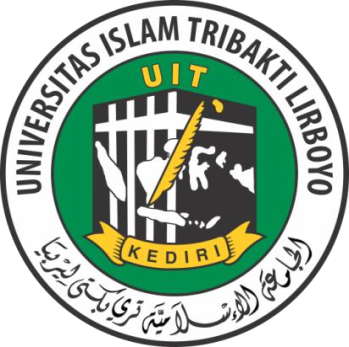 UNIVERSITAS ISLAM TRIBAKTI LIRBOYO KEDIRIFAKULTAS TARBIYAH PROGRAM STUDI PENDIDIKAN AGAMA ISLAM2023PEMBENTUKAN KARAKTER RELIGIUS BAGI SISWA MELALUI KEGIATAN ORGANISASI DEWAN JAMAAH MUSHOLA DI SMK PGRI 2 KEDIRI SKRIPSIDiajukan kepadaUniversitas Islam Tribakti Lirboyo KediriUntuk memenuhi salah satu persyaratanDalam menyelesaikan program Sarjana Pendidikan Agama IslamOLEHRIZKA KHOIRUN NISA’NPM. 19.01.0.9391UNIVERSITAS ISLAM TRIBAKTI LIRBOYO KEDIRI FAKULTAS TARBIYAH PROGRAM STUDI PENDIDIKAN AGAMA ISLAM2023